2022年9月风险消除监测对象花名册2022年9月风险消除监测对象花名册2022年9月风险消除监测对象花名册2022年9月风险消除监测对象花名册2022年9月风险消除监测对象花名册2022年9月风险消除监测对象花名册2022年9月风险消除监测对象花名册2022年9月风险消除监测对象花名册序号乡村家庭成员姓名与户主关系家庭人口数监测对象类别备注1沱江镇大黄土向宽阳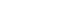 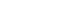 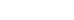 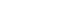 户主5突发严重困难户2沱江镇大黄土杨玉英妻5突发严重困难户3沱江镇大黄土向筢根子5突发严重困难户4沱江镇大黄土向金凤女5突发严重困难户5沱江镇大黄土向乔生兄5突发严重困难户6山江镇雄龙村龙书云户主4突发严重困难户7山江镇雄龙村吴问中配偶4突发严重困难户8山江镇雄龙村龙再新之子4突发严重困难户9山江镇雄龙村龙再群之子4突发严重困难户10山江镇大马村龙求生户主2突发严重困难户11山江镇大马村龙云伟之子2突发严重困难户12阿拉营镇天龙峡龙作平户主4突发严重困难户13阿拉营镇天龙峡龙向武子4突发严重困难户14阿拉营镇天龙峡龙向前子4突发严重困难户15阿拉营镇天龙峡麻玉花妻4突发严重困难户